Materiały do pracy zdalnej dla dzieci15.06.2020 r.- 19.06.2020r.TEMAT KOMPLEKSOWY:  CZYM PODRÓŻUJEMYDzień 4- 18.06.2020 r.  Temat dnia: Pojazdy pływająceZabawa badawcza „Co pływa, co tonie?” . Oglądanie pojazdów wykonanych z różnych materiałów: metalowy pojazd, plastikowy pojazd i łódkę wykonaną z papieru. Dziecko wkłada do miski z wodą pojazdy sprawdza, które pływają, a które toną. Rozmowa na temat przeprowadzonego doświadczenia.Ćwiczenia oddechowe „Łódka na morzu” . Dziecko ma przygotowaną łódkę wykonaną z cienkiego papieru. Dziecko siada przy stoliku. Na środku stolika – morza stawia łódkę. Dmucha na nią wprawiając je w ruch.Zabawa poranna „Stop”. Dziecko maszeruje po sali w różnych kierunkach. Na hasło: stop, dziecko zatrzymuje się w dowolnej pozycji.Oglądanie ilustracji przedstawiających morze, rzekę, jezioro. Wypowiedzi dzieci na temat ilustracji, nazywanie akwenów wodnych, wskazanie różnic. Nazywanie różnych pojazdów poruszających się po wodzie.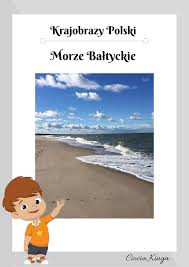 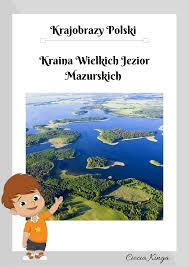 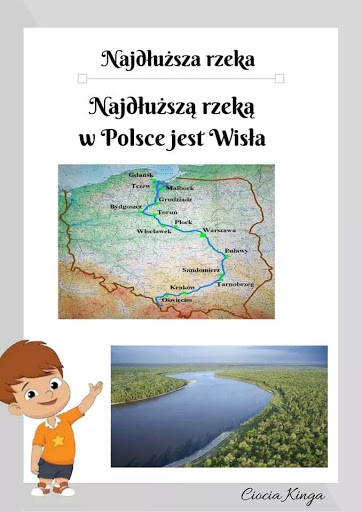 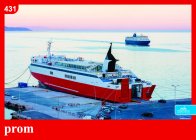 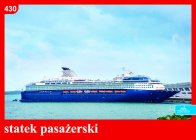 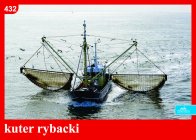 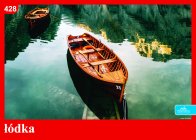 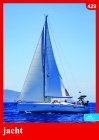 „Na morzu” – zabawa ortofoniczna. Dzieci naśladują szum morza, warkot statku.„Żaglówka” – wykonanie pracy przestrzennej  ze skorupki od orzecha, patyka i papieru, kształcenie  umiejętności łączenia ze sobą różnych elementów,  budzenie radości z wykonanej samodzielnie pracy. Sposób wykonania:Przyklejanie pasków bibuły na tekturkę – fale morskie,Wycinanie z kolorowego papieru trójkąta – żagla,Umocowanie żagla na wykałaczce,Wypełnienie połówki orzecha włoskiego plasteliną, umocowanie żagla,Ustawienie gotowej żaglówki na przygotowanych falach morskich.Zabawa ruchowa „Płyniemy po morzu”.Dziecko biega po sali. Na sygnał: uwaga fale, dziecko siada za rodzicem i wykonują skłony w bok: statek przechyla się na prawą burtę, na lewą burtę.Statek- kolorowanie obrazka .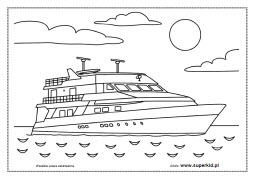 